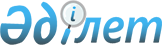 Об утверждении Положения государственного учреждения "Аппарат Алматинского областного маслихата"
					
			Утративший силу
			
			
		
					Решение маслихата Алматинской области от 27 марта 2015 года № 43-250. Зарегистрировано Департаментом юстиции Алматинской области 29 апреля 2015 года № 3151. Утратило силу решением Алматинского областного маслихата от 15 июля 2016 года № 7-43      Сноска. Утратило силу решением Алматинского областного маслихата от 15.07.2016 № 7-43.

      Примечание РЦПИ.

      В тексте документе сохранена пунктуация и орфография оригинала.

      В соответствии с Указом Президента Республики Казахстан от 29 октября 2012 года № 410 "Об утверждении Типового положения государственного органа Республики Казахстан", пунктом 65 Указа Президента Республики Казахстан от 3 декабря 2013 года № 704 "Об утверждении Типового регламента маслихата", Алматинский областной маслихат РЕШИЛ:

       Утвердить Положение государственного учреждения "Аппарат Алматинского областного маслихата" (далее - Положение) согласно приложению.

       Возложить на руководителя аппарата Алматинского областного маслихата Курманбаева Ерлана Бакытжановича опубликование настоящего решения после государственной регистрации в органах юстиции в официальных и периодических печатных изданиях, а также на интернет-ресурсе, определяемом Правительством Республики Казахстан и на интернет ресурсе областного маслихата.

       Настоящее решение вступает в силу со дня государственной регистрации в органах юстиции и вводится в действие по истечении десяти календарных дней после дня его первого официального опубликования.

 Положение о государственном учреждении "Аппарат Алматинского областного маслихата" 1. Общие положения      1. Государственное учреждение "Аппарат Алматинского областного маслихата" является государственным органом Республики Казахстан, обеспечивающим деятельность Алматинского областного маслихата, его органов и депутатов. 

      2. Государственное учреждение "Аппарат Алматинского областного маслихата" не имеет ведомств.

      3. Государственное учреждение "Аппарат Алматинского областного маслихата" (далее-аппарат маслихата) осуществляет свою деятельность в соответствии с Конституцией и законами Республики Казахстан, актами Президента и Правительства Республики Казахстан, иными нормативными правовыми актами, а также настоящим Положением.

      4. Аппарат маслихата является юридическим лицом в организационно-правовой форме государственного учреждения, имеет печати и штампы со своим наименованием на государственном языке, бланки установленного образца, в соответствии с законодательством Республики Казахстан счета в органах казначейства. 

      5. Аппарат маслихата вступает в гражданско-правовые отношения от собственного имени.

      6. Аппарат маслихата имеет право выступать стороной гражданско-правовых отношений от имени государства, если оно уполномочено на это в соответствии с законодательством.

      7. Аппарат маслихата по вопросам своей компетенции в установленном законодательством порядке принимает решения, оформляемые распоряжениями секретаря Алматинского областного маслихата.

      8. Структура и лимит штатной численности аппарата маслихата утверждаются в соответствии с действующим законодательством.

      9. Местонахождение юридического лица: индекс 040000, Республика Казахстан, Алматинская область, город Талдыкорган, улица Тауелсиздик, № 38.

      10. Полное наименование государственного органа – государственное учреждение "Аппарат Алматинского областного маслихата". 

      11. Настоящее Положение является учредительным документом аппарата маслихата. 

      12. Финансирование деятельности аппарата маслихата осуществляется из местного бюджета.

      13. Аппарату маслихата запрещается вступать в договорные отношения с субъектами предпринимательства на предмет выполнения обязанностей, являющихся функциями аппарата маслихата.

 2. Миссия, основные задачи, функции, права и обязанности аппарата маслихата      14. Миссия аппарата маслихата: обеспечение эффективной деятельности Алматинского областного маслихата.

      15. Задачи: 

      Обеспечение организационной и сессионной деятельности Алматинского областного маслихата.

      16. Функции:

      1) организационное, правовое, материально-техническое и иное обеспечение деятельности областного маслихата, его органов и депутатов;

      2) контроль на соответствие действующему законодательству Республики Казахстан проектов нормативных правовых актов и иных проектов решений вносимых на рассмотрение областного маслихата, проведение мониторинга нормативных правовых актов принятых областным маслихатом;

      3) определение расходов на обеспечение деятельности областного маслихата, возмещение командировочных расходов, обеспечение депутатов необходимыми канцелярскими принадлежностями и иными товарами для исполнения депутатской деятельности;

      4) публикация в средствах массовой информации сведений о деятельности областного маслихата, его органов и депутатов, публикация нормативных правовых актов принимаемых маслихатом области;

      5) сбор, анализ поступившей информации, отчетов руководителей исполнительных органов, подготовка аналитических материалов;

      6) размещение в официальном веб-сайте областного маслихата информации о деятельности областного маслихата, его органов и депутатов;

      7) обеспечение повышения квалификации и переподготовки сотрудников аппарата областного маслихата;

      8) осуществление иных функций возлагаемых на аппарат маслихата законодательством Республики Казахстан.

      17. Права и обязанности: 

      1) запрашивать от государственных органов и должностных лиц информацию по вопросам повестки дня планируемых сессий областного маслихата и заседаний постоянных (временных) комиссий;

      2) направлять запросы в государственные органы и учреждения в целях обеспечения своевременности рассмотрения и реализации запросов депутатов, и депутатских предложений;

      3) осуществлять контроль за сроками и результатом исполнения обращений юридических и физических лиц направленных в маслихат области;      4) обеспечивать протоколирование сессий областного маслихата и заседаний постоянных комиссий;

      5) в пределах своей компетенции осуществлять иные права и обязанности в соответствии с законодательством Республики Казахстан.

 3. Организация деятельности аппарата маслихата      18. Руководство аппаратом маслихата осуществляется секретарем областного маслихата, который несет персональную ответственность за выполнение возложенных на аппарат маслихата задач и осуществление им своих функций.

      19. Секретарь областного маслихата избирается из числа депутатов открытым или тайным голосованием большинством голосов от общего числа депутатов и освобождается от должности маслихатом на сессии.

      20. Секретарь областного маслихата не имеет заместителей.

      21. Полномочия секретаря областного маслихата

      1) организует подготовку сессии маслихата и вопросов, вносимых на ее рассмотрение, обеспечивает составление протокола и вместе с председателем сессии подписывает решения, иные документы, принятые или утвержденные на сессии маслихата; 

      2) содействует депутатам маслихата в осуществлении ими своих полномочий, обеспечивает их необходимой информацией, рассматривает вопросы, связанные с освобождением депутатов от выполнения служебных обязанностей для участия в сессиях маслихата, в работе его постоянных комиссий и иных органов, и в избирательных округах; 

      3) контролирует рассмотрение запросов депутатов и депутатских обращений; 

      4) руководит деятельностью аппарата маслихата, назначает на должность и освобождает от должности его служащих; 

      5) регулярно представляет в маслихат информацию об обращениях избирателей и о принятых по ним мерах; 

      6) организует взаимодействие маслихата с иными органами местного самоуправления; 

      7) организует проверку подлинности собранных подписей депутатов маслихата, инициирующих вопрос о выражении недоверия акиму в соответствии со статьей 24 Закона Республики Казахстан от 23 января 2001 года "О местном государственном управлении и самоуправлении в Республике Казахстан";

      8) по вопросам своей компетенции издает распоряжения; 

      9) координирует деятельность постоянных комиссий и иных органов маслихата, и депутатских групп; 

      10) представляет маслихат в отношениях с государственными органами, организациями, органами местного самоуправления и общественными объединениями; 

      11) обеспечивает опубликование решений маслихата, определяет меры по контролю за их исполнением; 

      12) выполняет по решению маслихата иные функции. 

      13) вносит на рассмотрение маслихата области кандидатуры к назначению на должность председателя ревизионной комиссии области, а также предложение об освобождении его от должности.

      При отсутствии секретаря маслихата по решению председателя сессии маслихата его полномочия временно осуществляются председателем одной из из постоянных комиссий маслихата или депутатом маслихата. 

      22. Аппарат маслихата возглавляется секретарем областного маслихата, избираемым на должность и освобождаемым от должности в соответствии с действующим законодательством Республики Казахстан.

 4. Имущество аппарата маслихата      23. Аппарат маслихата может иметь на праве оперативного управления обособленное имущество в случаях, предусмотренных законодательством.

      Имущество аппарата маслихата формируется за счет имущества, переданного ему собственником, а также имущества (включая денежные доходы), приобретенного в результате собственной деятельности и иных источников, не запрещенных законодательством Республики Казахстан.

      24. Имущество, закрепленное за аппаратом маслихата относится к коммунальной собственности.

      25. Аппарат маслихата не вправе самостоятельно отчуждать или иным способом распоряжаться закрепленным за ним имуществом и имуществом, приобретенным за счет средств, выданных ему по плану финансирования, если иное не установлено законодательством.

 5. Реорганизация и упразднение аппарата маслихата      26. Реорганизация и упразднение аппарата маслихата осуществляются в соответствии с законодательством Республики Казахстан.


					© 2012. РГП на ПХВ «Институт законодательства и правовой информации Республики Казахстан» Министерства юстиции Республики Казахстан
				
      Председатель сессии

      областного маслихата

К.Донсебаев

      Секретарь областного

      маслихата

Е.Келемсеит
Приложение утвержденное решением Алматинского областного маслихата "Об утверждении Положения государственного учреждения "Аппарат Алматинского областного маслихата" от "27"марта 2015 года № 43-250